NA Memorial Day BBQand Speaker Meeting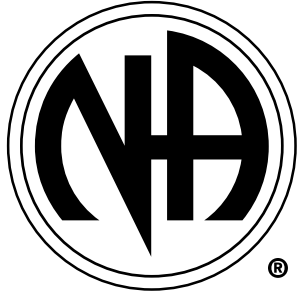 Location: North Boulder Park2848 9th St, Boulder, 80304Date: Monday, May 27thTime: 11:00 am – 3pmSpeakers at 1pmFood, fun, and fellowship!Bring a dish to share, bring a friend, or just bring yourself! All are welcome!